Заявка на изготовление ТЭН по ГОСТ 13268-88Название организации_______________________________________________________Код города, телефон, факс____________________________________________________Контактное лицо (ФИО) ______________________________________________________Внимание: выбранную позицию, пожалуйста, отмечайте «V», просьба писать цифры крупным шрифтом и сверять заявку при отправлении.Количество ТЭН (прописью) ___________________________________________________Диаметр ТЭН (с допуском по ГОСТ)6,5 мм             7,4 мм             8 мм             8,5 мм             10 мм              13 мм            16 мм           18,5 ммМощность ТЭН (кВт)_______________           Рабочее напряжение (Вольт)_____________Холодная часть в заделке ТЭН: А (40 мм)              В (65 мм)             С (100 мм)             D (125 мм)         Е (160 мм)            F (250 мм)           G (400 мм)             H (630 мм)Наличие оребрения: Да                  НетМатериал оребрения:Нержавеющая стальУглеродистая стальСреда эксплуатации ТЭН:воздух с обдувом воздухом со скоростью не менее 6 м/своздух без обдувалитейные или пресс-формывода и слабощелочные растворымаслодругое ______________________________________________________________Оболочка ТЭН:нержавеющая сталь                   чёрная сталь                медь/латунь                                           титан                      фторопластКонтактная часть стержня:Шпилька М4                    Шпилька М5                 Фастон               Планка с резьбой         ПроводШтуцер: М14х1,5                  М16х1,5                G1/2”                 Другое___________________________Материал штуцера:Чёрная сталь                  Нержавеющая сталь/латунь                   Типовые формы ТЭН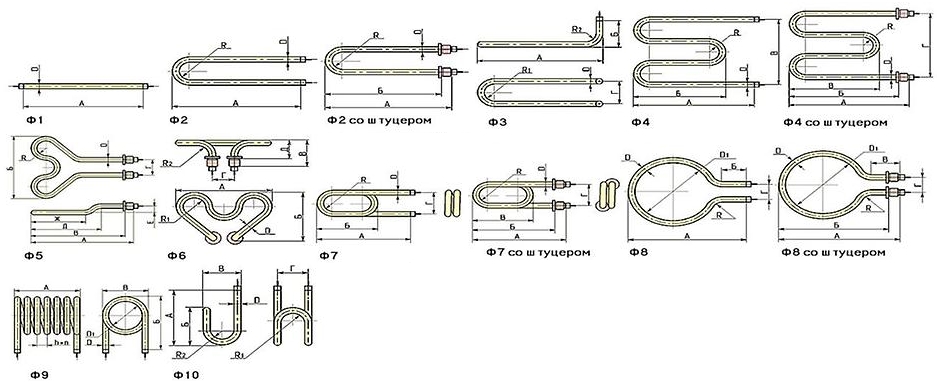 Форма ТЭН №___________Расстояние между шпильками ТЭН (мм)___________________________________________Необходима консультация:  Да Особые условия: _______________________________________________________________Срочное изготовление:   Да+50% к цене заказа. Срочные заказы принимаются при наличии технической возможности.ТЭН укомплектовать гайкой для штуцера:     ДаКак вы о нас узнали? ____________________________________________________________ Срок выполнения заявки от 10 до 15* рабочих дней с момента поступления предоплаты на расчётный счёт организации. Предоплата не менее 50% от стоимости заказа.*срок выполнения заказа зависит от загруженности заказами производства ТЭНЕсли допуски на эскизах ТЭН заказчиком не указаны, производитель оставляет за собой право изготавливать заказываемые ТЭН со следующими допусками:На линейные размеры ТЭН до 100 см ±2%, свыше 100 см ±1%На габаритные размеры ТЭН до 7 см ±12%, до 20 см ±6%, от 21 см ±3%На радиусы гиба ТЭН до 30 мм (включительно) ±12%, от 30 мм ±6%Я предупреждён о том, что удельная мощность на оболочке ТЭН выше, чем допустимо по ГОСТ _________Подпись заказчика ________________Телефон/факс изготовителя: (495) 781-27-33